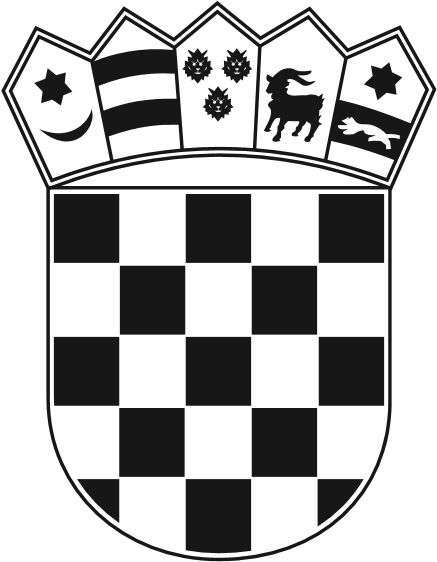                 Ispitna komisija                                                                                                          PRIJAVAza polaganje popravka povremenog stručnog ispita    Troškove popravka povremenog stručnog ispita snosi (upisati ukoliko se podaci razlikuju od gore navedenih):NAPOMENA:Prijava mora u cijelosti biti ispunjena tiskanim slovima na računalu. Manjkavu, nepotpunu i nepotpisanu prijavu ili prijavu bez priloga komisija nije dužna uvažiti. Potpisom ove Prijave potvrđujem da sam upoznat/a s činjenicom da se u svrhu zadovoljavanja uvjeta za sigurnost, kvalitetu i korištenje energije temeljem članka 57. stavak 2. Pravilnika o poslovima upravljanja i rukovanja energetskim postrojenjima i uređajima na web stranici Saveza energetičara Hrvatske vodi javno dostupan registar (baza podataka) kandidata koji su položili stručan ispit za energetska zanimanja.Ovjerio _____________________________________			                            Redni broj ___________(popunjava izvođač)              Predsjednik područne Ispitne komisije Ime i prezimeOIBRođen(a)uDržavaAdresa stanovanjaAdresa stanovanja:MjestoPoštanski brojKontakt telefon/mob.E-mail adresaZvanjeZanimanjeNazivOIB:OIB:OIB:AdresaOIBPrema članku 4. Pravilnika o poslovima upravljanja i rukovanja energetskim postrojenjima i uređajima (Narodne novine, broj 88/2014, 20/2015) kandidat želi polagati popravak povremenog stručnog ispita za zanimanje:Predmeti iz kojih kandidat polaže popravak:NAPOMENA: uDatum prijaveŽig(potpis kandidata)(potpis odgovorne osobe)